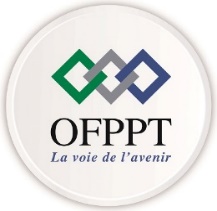 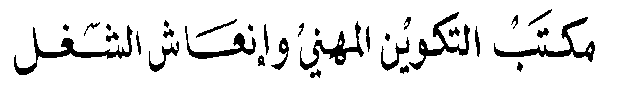                  Office de la Formation Professionnelle                                       et de la Promotion du TravailFORMULAIRE DE CANDIDATURE - F2 -(Candidat interne)IDENTIFICATION :Nom et Prénom      : ………………………………………………………Mle : ………………………………………………………Date de Naissance :..…………………………………………………………………………………………………………………...Situation de famille :……………………………………………...  Nombre d’enfants : …………................................................ N° de téléphone :……………………………………….Email :……………………………………………………………………….FORMATION ET DIPLOMES :SITUATION ADMINISTRATIVE :Date de recrutement : ………………….. …………………………… ………………………………………………………………    Catégorie   : ……………………………………………….…. Date d’effet :…………………………………………. …………… Echelle : ………………………………………………………. Date d’effet :……………………………………………………….Fonction actuelle     : ……………………. ………………………………………………………………………………………....                                                          Affectation actuelle : ………………………………………………………………………………………………………………….   CARRIERE PROFESSIONNELLE A L’OFPPT :EXPERIENCES PROFESSIONNELLES HORS OFPPT :                                                                                                           Emargement du candidat Précédé par lamention « Informations certifiées exactes»Photo ObligatoirePoste à Pourvoir:Référence Annonce:DiplômesSpécialitésEtablissement FonctionAffectationPériodeOrganisme   Fonction     PériodeAVIS ET APPRECIATION DU CHEF IMMEDIAT :Date :………..………………Signature :AVIS ET APRECIATION DU DIRECTEUR REGIONAL /DIRECTEUR CENTRAL :Date :………………..…….Signature :